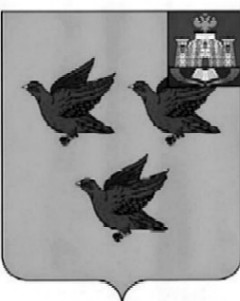 РОССИЙСКАЯ ФЕДЕРАЦИЯОРЛОВСКАЯ ОБЛАСТЬАДМИНИСТРАЦИЯ ГОРОДА ЛИВНЫ П О С Т А Н О В Л Е Н И Е16 декабря 2022 года                                                                                № 106 г.ЛивныО  внесении изменений в постановлениеадминистрации города Ливны от 1 декабря 2015 года №110 «Об утверждении административных регламентов предоставления муниципальных услуг в сфере земельных отношений»Руководствуясь Земельным кодексом Российской Федерации администрация города Ливны постановляет:       1. Внести  в приложение  2 к постановлению администрации города Ливны от 1 декабря 2015 года  №110 «Об утверждении административных регламентов предоставления муниципальных услуг в сфере земельных отношений» следующие изменения:Изложить пункт 5.10.1 в следующей редакции: «5.10.1. Предоставление муниципальной услуги приостанавливается, в случае оспаривания кадастровой стоимости земельного участка, до вступления в законную силу соответствующего решения суда».2. Опубликовать настоящее постановление в газете «Ливенский вестник» и разместить на официальном сайте администрации города Ливны.3.  Контроль за исполнением настоящего постановления возложить на  начальника управления муниципального имущества администрации города ЛивныИсполняющий обязанностиглавы города                                                                                        Л.И. Полунина